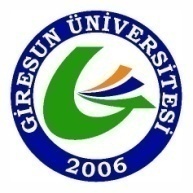 TÜRKİYE CUMHURİYETİGİRESUN ÜNİVERSİTESİİDARİ ve MALİ İŞLER DAİRE BAŞKANLIĞIİHALE BİRİMİ İŞ AKIŞ ŞEMASIBelge Düzenlenme Tarihi:03/02/2020TÜRKİYE CUMHURİYETİGİRESUN ÜNİVERSİTESİİDARİ ve MALİ İŞLER DAİRE BAŞKANLIĞIİHALE BİRİMİ İŞ AKIŞ ŞEMASISayfa Sayısı:1İş AkışıSorumlularFaaliyetDokümantasyon/ Çıktı/KaynakTalebin veya ihtiyacın ortaya çıkmasıMemur, Şef, Şube Müdürü, Daire Başkanıİhtiyacın belirlenmesi için ilgili birimlere yazı yazılması ve birimlerden gelen taleplerin alınmasıResmi Yazılar, İhtiyaç Talep FormuTeknik ŞartnameTeknik Şartname Konusunda Uzman PersonelAlımına karar verilen mal/malzemeler/hizmet için ilgili birimlerden teknik şartname alınmasıResmi Yazılar, Teknik ŞartnamePiyasa fiyat araştırmasıMemur, Şef, Şube Müdürü,Daire BaşkanıPiyasa fiyat araştırması yapılması ve yaklaşık maliyetin oluşturulması.Resmi Yazılar, Yaklaşık Maliyet CetveliÖn Olur Alınması ve Bütçe İşlemleriMemur, Şef, Şube Müdürü,Daire Başkanı,Rektörİhale bütçe oluru ve ihale onayının alınması ve imzalanmasıÖn Olur, İhale Oluruİhalenin Ekap’a GirilmesiMemur, Şef, Şube Müdürü, İhale dokümanının EKAP’a yüklenmesi, İhale Kayıt Numarasının alınması ve İhale Onay Belgesinin oluşturulması.İhale Onay Belgesi, İhale Bilgileri Formuİhale İlan İşlemleriMemur, Şef, Şube Müdürü, Daire BaşkanıEKAP’ta ihale ilan işlemlerinin yapılması ve ilanla ilgili diğer iş ve işlemlerin yapılmasıİlan avans ödeme Pusulası, Sevk İşlem Formu, Mahalli Gazete, Kamu İhale Bülteni, İlan Görüldü Tutanağıİhale Komisyon İşlemleriMemur, Şef, Şube Müdürü, Daire Başkanıİhale Komisyon üyelerinin tespiti ve görevlendirilmesi ile EKAP’a kaydıResmi Yazılar, Komisyon Üyesi Görevlendirilmesiİhale Dokümanına ve İlana Yönelik Şikâyet BaşvurularıMemur, Şef, Şube Müdürü, Daire Başkanı, Şikayet Komisyonu , Şikayet RaportörüŞikâyet başvurularının alınması, raportör tayini, başvurunun incelenerek karara bağlanması ve isteklilere bildirilmesiResmi Yazılar, Şikayet Başvuru Dilekçeleri ve Başvurulara Yönelik Kararlarİhalenin YapılmasıMemur, Şef, Şube Müdürü, Daire Başkanı, İhale Komisyon Üyeleri, İhale tarih ve saatinde gerçekleştirilmesi ve diğer iş ve işlemlerinin yürütülmesiResmi Yazılar, Teklif Zarflarının İhale Komisyonunca Teslim Alındığına Dair Tutanak, Zarf Açma Ve Belge Kontrol Tutanağı, İsteklilerce Teklif Edilen Fiyatlar, İhale Komisyonu Kararı,  İhale Sonucunun Bildirimi/Sözleşmeye DavetMemur, Şef, Şube Müdürü, İhale YetkilisiYasaklılık Sorgulama, İstekli firmalara Kesinleşen İhale Kararının Bildirilmesi, Ön Mali Kontrol, Kazanan firmaya Sözleşmeye Davet yapılmasıKesinleşen İhale Kararının Bildirilmesi, Ön Mali Kontrol Uygunluk Bildirimi,  Sözleşmeye DavetSözleşme İmzalanmasıMemur, Şef, Şube Müdürü, İhale YetkilisiYasaklılık Sorgulama, İstekli firmalarca sözleşme öncesi sunulan evrakların kontrol edilerek sözleşmelerin hazırlanması, imzalanması ve diğer iş ve işlemlerin yürütülmesi.Resmi Yazılar, Sözleşme EvrakıMal Teslimi ve Hizmet Teslim Alma SüreciMuayene ve Kabul Komisyonu, Gerçekleştirme Görevlisi, Harcama YetkilisiMuayene kabul komisyonunun oluşturulması, mal/malzemenin muayene kabul komisyonu tarafından teslim alınması ve tutanağının imzalanması, Hizmet işlerinde hak ediş hazırlanmasıResmi Yazılar, Muayene ve Kabul Komisyonu Tutanağı Hakediş ve EkleriTaşınır kaydıTaşınır Kayıt Kontrol YetkilisiTaşınır Kayıt Yönetim Sistemine giriş yapılır.Taşınır İşlem FişiÖdemenin yapılmasıGerçekleştirme Görevlisi,Harcama YetkilisiÖdeme belgesinin hazırlanarak imzalanması ve taahhüt  dosyasının muhasebe birimine gönderilmesi.Resmi yazılar, taşınır işlem fişi, Varlık işlem fişi, muayene ve kabul komisyon tutanağı, ödeme emri belgesi,Tahakkuk Teslim Formu